  Code of Conduct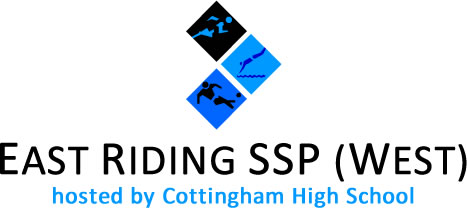 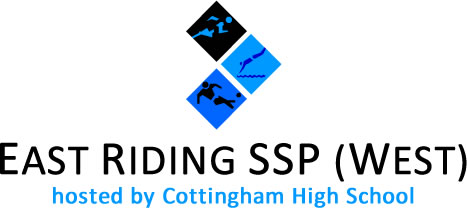 Young People		Respect everyoneincluding leaders, coaches, teachers, officials and each otherAccept responsibility for your own behaviour and performance and remember you are representing your schoolListen to instructions – do not talk when others are talkingPrepare for your sport, make sure you warm up and cool down properlyDress appropriately Wear correct clothing		- No jewellery		- Shoes tiedNo chewing gum		- Hair tied backBehave and try your best at all timesEncourage team mates and othersShow sportsmanshipShake hands following your gameCongratulate everyoneAccept success and failureFollow the rulesDo not cheatThe officials decision is finalNo arguing, fighting, swearing or shouting in angerCo-operate with your team manager, coach, team mates and oppositionInform your team manager of any injuries as soon as possibleStay together – make sure your team leader knows where you areBe on time for your games and training in good time to prepare thoroughlyNo smoking, drinking or drugsHAVE FUN!You will be unable to take part in any event or fixtures if you do not follow the above guidelines